овладение умениями работать с различными видами информации с помощью компьютера и других средств информационных и коммуникационных технологий (ИКТ), организовывать собственную информационную деятельность и планировать ее результаты;развитие познавательных интересов, интеллектуальных и творческих способностей средствами ИКТ;воспитание ответственного отношения к информации с учетом правовых и этических аспектов ее распространения; избирательного отношения к полученной информации;выработка навыков применения средств ИКТ в повседневной жизни, при выполнении индивидуальных и коллективных проектов,учебной деятельности, дальнейшем освоении профессий, востребованных на рынке труда.Структура курса	1. Передача информации в компьютерных сетях  (8 часов)2.Информационное моделирование (5 часов)3.Хранение и обработка информации в базах данных  (11 часов)4.Табличные вычисления на компьютере  (10 часов)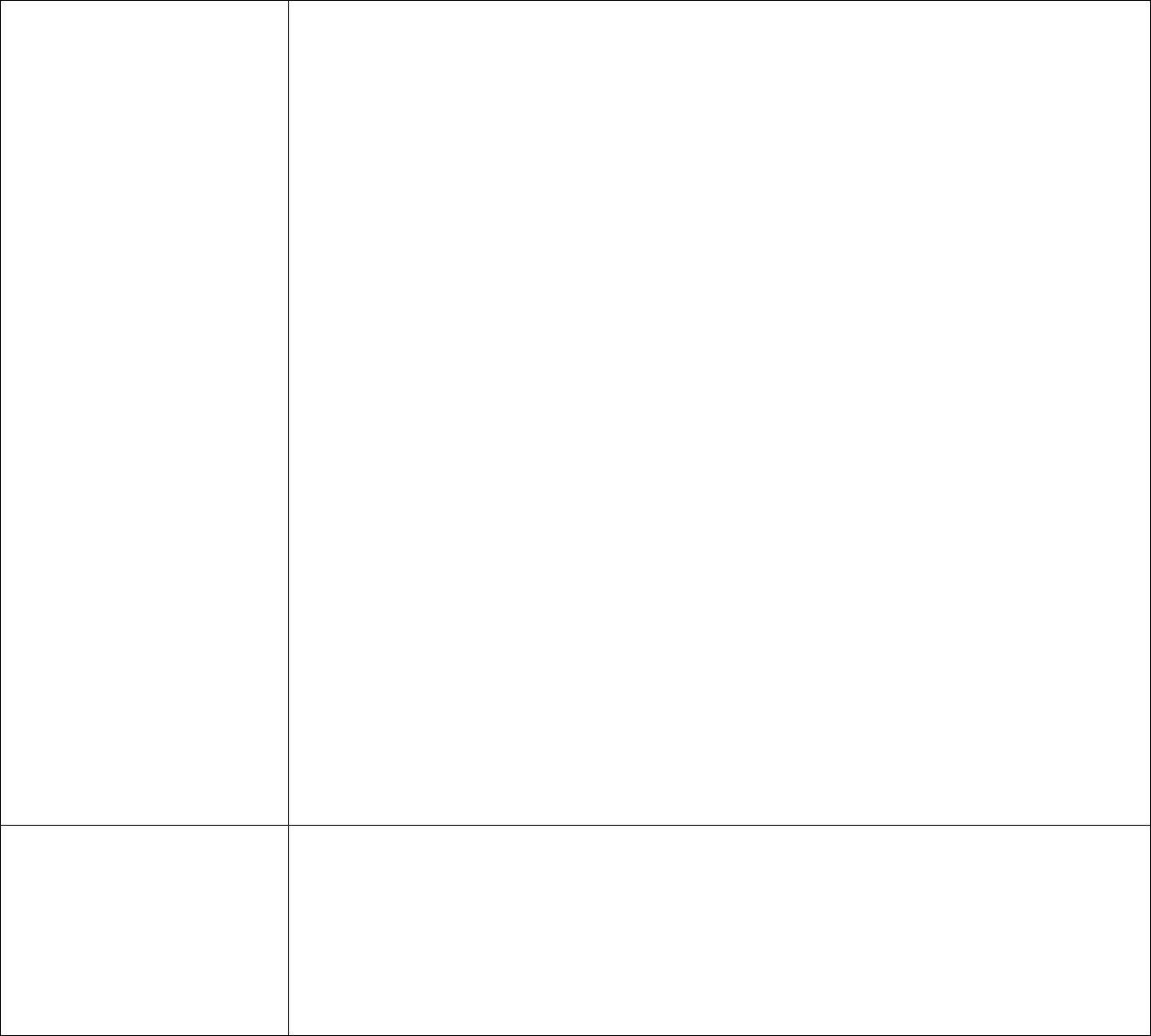 овладение умениями работать с различными видами информации с помощью компьютера и других средств информационных и коммуникационных технологий (ИКТ), организовывать собственную информационную деятельность и планировать ее результаты;развитие познавательных интересов, интеллектуальных и творческих способностей средствами ИКТ;воспитание ответственного отношения к информации с учетом правовых и этических аспектов ее распространения; избирательного отношения к полученной информации;выработка навыков применения средств ИКТ в повседневной жизни, при выполнении индивидуальных и коллективных проектов,учебной деятельности, дальнейшем освоении профессий, востребованных на рынке труда.Название курсаИнформатика Информатика Информатика Информатика Информатика Класс7Количество часов33СоставителиКравцова Ирина ИвановнаКравцова Ирина ИвановнаКравцова Ирина ИвановнаКравцова Ирина ИвановнаКравцова Ирина ИвановнаЦель курсаИзучение  информатики  и  информационно-коммуникационныхИзучение  информатики  и  информационно-коммуникационныхИзучение  информатики  и  информационно-коммуникационныхИзучение  информатики  и  информационно-коммуникационныхИзучение  информатики  и  информационно-коммуникационныхИзучение  информатики  и  информационно-коммуникационныхИзучение  информатики  и  информационно-коммуникационныхтехнологий в 7 классе направлено на достижение следующих целей:технологий в 7 классе направлено на достижение следующих целей:технологий в 7 классе направлено на достижение следующих целей:технологий в 7 классе направлено на достижение следующих целей:технологий в 7 классе направлено на достижение следующих целей:технологий в 7 классе направлено на достижение следующих целей:технологий в 7 классе направлено на достижение следующих целей:технологий в 7 классе направлено на достижение следующих целей:освоение знаний, составляющих основу научных представленийосвоение знаний, составляющих основу научных представленийосвоение знаний, составляющих основу научных представленийосвоение знаний, составляющих основу научных представленийосвоение знаний, составляющих основу научных представленийосвоение знаний, составляющих основу научных представленийосвоение знаний, составляющих основу научных представленийоб информации, информационных процессах, системах, технологияхоб информации, информационных процессах, системах, технологияхоб информации, информационных процессах, системах, технологияхоб информации, информационных процессах, системах, технологияхоб информации, информационных процессах, системах, технологияхоб информации, информационных процессах, системах, технологияхоб информации, информационных процессах, системах, технологияхоб информации, информационных процессах, системах, технологияхи моделях;и моделях;и моделях;и моделях;и моделях;овладение умениями работать с различными видами информацииовладение умениями работать с различными видами информацииовладение умениями работать с различными видами информацииовладение умениями работать с различными видами информацииовладение умениями работать с различными видами информацииовладение умениями работать с различными видами информацииовладение умениями работать с различными видами информациис  помощью  компьютера  и  других  средств  информационных  ис  помощью  компьютера  и  других  средств  информационных  ис  помощью  компьютера  и  других  средств  информационных  ис  помощью  компьютера  и  других  средств  информационных  ис  помощью  компьютера  и  других  средств  информационных  ис  помощью  компьютера  и  других  средств  информационных  ис  помощью  компьютера  и  других  средств  информационных  ис  помощью  компьютера  и  других  средств  информационных  икоммуникационных технологий (ИКТ), организовывать собственнуюкоммуникационных технологий (ИКТ), организовывать собственнуюкоммуникационных технологий (ИКТ), организовывать собственнуюкоммуникационных технологий (ИКТ), организовывать собственнуюкоммуникационных технологий (ИКТ), организовывать собственнуюкоммуникационных технологий (ИКТ), организовывать собственнуюкоммуникационных технологий (ИКТ), организовывать собственнуюкоммуникационных технологий (ИКТ), организовывать собственнуюинформационную деятельность и планировать ее результаты;информационную деятельность и планировать ее результаты;информационную деятельность и планировать ее результаты;информационную деятельность и планировать ее результаты;информационную деятельность и планировать ее результаты;информационную деятельность и планировать ее результаты;информационную деятельность и планировать ее результаты;развитиепознавательныхразвитиепознавательныхразвитиепознавательныхразвитиепознавательныхинтересов,интеллектуальныхитворческих способностей средствами ИКТ;творческих способностей средствами ИКТ;творческих способностей средствами ИКТ;творческих способностей средствами ИКТ;творческих способностей средствами ИКТ;творческих способностей средствами ИКТ;воспитаниеответственного  отношения  к  информации  с  учетомвоспитаниеответственного  отношения  к  информации  с  учетомвоспитаниеответственного  отношения  к  информации  с  учетомвоспитаниеответственного  отношения  к  информации  с  учетомвоспитаниеответственного  отношения  к  информации  с  учетомвоспитаниеответственного  отношения  к  информации  с  учетомвоспитаниеответственного  отношения  к  информации  с  учетомправовых и этических аспектов ее распространения; избирательногоправовых и этических аспектов ее распространения; избирательногоправовых и этических аспектов ее распространения; избирательногоправовых и этических аспектов ее распространения; избирательногоправовых и этических аспектов ее распространения; избирательногоправовых и этических аспектов ее распространения; избирательногоправовых и этических аспектов ее распространения; избирательногоправовых и этических аспектов ее распространения; избирательногоотношения к полученной информации;отношения к полученной информации;отношения к полученной информации;отношения к полученной информации;отношения к полученной информации;отношения к полученной информации;выработка  навыков  применения  средств  ИКТ  в  повседневнойвыработка  навыков  применения  средств  ИКТ  в  повседневнойвыработка  навыков  применения  средств  ИКТ  в  повседневнойвыработка  навыков  применения  средств  ИКТ  в  повседневнойвыработка  навыков  применения  средств  ИКТ  в  повседневнойвыработка  навыков  применения  средств  ИКТ  в  повседневнойвыработка  навыков  применения  средств  ИКТ  в  повседневнойжизни, при выполнении индивидуальных и коллективных проектов,жизни, при выполнении индивидуальных и коллективных проектов,жизни, при выполнении индивидуальных и коллективных проектов,жизни, при выполнении индивидуальных и коллективных проектов,жизни, при выполнении индивидуальных и коллективных проектов,жизни, при выполнении индивидуальных и коллективных проектов,жизни, при выполнении индивидуальных и коллективных проектов,жизни, при выполнении индивидуальных и коллективных проектов,в   учебной   деятельности,   дальнейшем   освоении   профессий,в   учебной   деятельности,   дальнейшем   освоении   профессий,в   учебной   деятельности,   дальнейшем   освоении   профессий,в   учебной   деятельности,   дальнейшем   освоении   профессий,в   учебной   деятельности,   дальнейшем   освоении   профессий,в   учебной   деятельности,   дальнейшем   освоении   профессий,в   учебной   деятельности,   дальнейшем   освоении   профессий,в   учебной   деятельности,   дальнейшем   освоении   профессий,востребованных на рынке труда.востребованных на рынке труда.востребованных на рынке труда.востребованных на рынке труда.востребованных на рынке труда.востребованных на рынке труда.Структура курса1. Человек и информация  (6 часов)1. Человек и информация  (6 часов)1. Человек и информация  (6 часов)1. Человек и информация  (6 часов)1. Человек и информация  (6 часов)1. Человек и информация  (6 часов)2. Компьютер: устройство и программное обеспечение  (8 часов)2. Компьютер: устройство и программное обеспечение  (8 часов)2. Компьютер: устройство и программное обеспечение  (8 часов)2. Компьютер: устройство и программное обеспечение  (8 часов)2. Компьютер: устройство и программное обеспечение  (8 часов)2. Компьютер: устройство и программное обеспечение  (8 часов)2. Компьютер: устройство и программное обеспечение  (8 часов)3. Текстовая информация и компьютер (7 часов)3. Текстовая информация и компьютер (7 часов)3. Текстовая информация и компьютер (7 часов)3. Текстовая информация и компьютер (7 часов)3. Текстовая информация и компьютер (7 часов)3. Текстовая информация и компьютер (7 часов)3. Текстовая информация и компьютер (7 часов)4.Графическая информация и компьютер  (7 часов)4.Графическая информация и компьютер  (7 часов)4.Графическая информация и компьютер  (7 часов)4.Графическая информация и компьютер  (7 часов)4.Графическая информация и компьютер  (7 часов)4.Графическая информация и компьютер  (7 часов)4.Графическая информация и компьютер  (7 часов)5. Мультимедиа и компьютерные презентации (5 часов)5. Мультимедиа и компьютерные презентации (5 часов)5. Мультимедиа и компьютерные презентации (5 часов)5. Мультимедиа и компьютерные презентации (5 часов)5. Мультимедиа и компьютерные презентации (5 часов)5. Мультимедиа и компьютерные презентации (5 часов)5. Мультимедиа и компьютерные презентации (5 часов)Название курсаИнформатика  Информатика  Информатика  Класс8 БКоличество часов34СоставителиКравцова И.И.Кравцова И.И.Цель курсаИзучение  информатики  и  информационно-коммуникационныхИзучение  информатики  и  информационно-коммуникационныхИзучение  информатики  и  информационно-коммуникационныхИзучение  информатики  и  информационно-коммуникационныхИзучение  информатики  и  информационно-коммуникационныхИзучение  информатики  и  информационно-коммуникационныхтехнологий в 8 классе направлено на достижение следующих целей:технологий в 8 классе направлено на достижение следующих целей:технологий в 8 классе направлено на достижение следующих целей:технологий в 8 классе направлено на достижение следующих целей:технологий в 8 классе направлено на достижение следующих целей:технологий в 8 классе направлено на достижение следующих целей:освоениезнаний,составляющихосновунаучныхпредставлений   об   информации,   информационных   процессах,представлений   об   информации,   информационных   процессах,представлений   об   информации,   информационных   процессах,представлений   об   информации,   информационных   процессах,представлений   об   информации,   информационных   процессах,представлений   об   информации,   информационных   процессах,системах, технологиях и моделях;системах, технологиях и моделях;системах, технологиях и моделях;системах, технологиях и моделях;Название курсаИнформатика Информатика Информатика Класс9Количество часов34СоставителиКравцова И.И.Кравцова И.И.Цель курсаИзучение  информатики  и  информационно-коммуникационныхИзучение  информатики  и  информационно-коммуникационныхИзучение  информатики  и  информационно-коммуникационныхИзучение  информатики  и  информационно-коммуникационныхИзучение  информатики  и  информационно-коммуникационныхИзучение  информатики  и  информационно-коммуникационныхтехнологий в 9 классе направлено на достижение следующих целей:технологий в 9 классе направлено на достижение следующих целей:технологий в 9 классе направлено на достижение следующих целей:технологий в 9 классе направлено на достижение следующих целей:технологий в 9 классе направлено на достижение следующих целей:технологий в 9 классе направлено на достижение следующих целей:освоениезнаний,составляющихосновунаучныхпредставлений   об   информации,   информационных   процессах,представлений   об   информации,   информационных   процессах,представлений   об   информации,   информационных   процессах,представлений   об   информации,   информационных   процессах,представлений   об   информации,   информационных   процессах,представлений   об   информации,   информационных   процессах,системах, технологиях и моделях;системах, технологиях и моделях;системах, технологиях и моделях;системах, технологиях и моделях;Структура курса1.Управление и алгоритмы (8 часов)2.Программное управление работой компьютера (6 часов)3.Информационные  технологии  представления  информации  ввиде презентаций  (4 часа)4.Табличные вычисления на компьютере (7 часов)5.Информационные технологии и общество (9 часов)